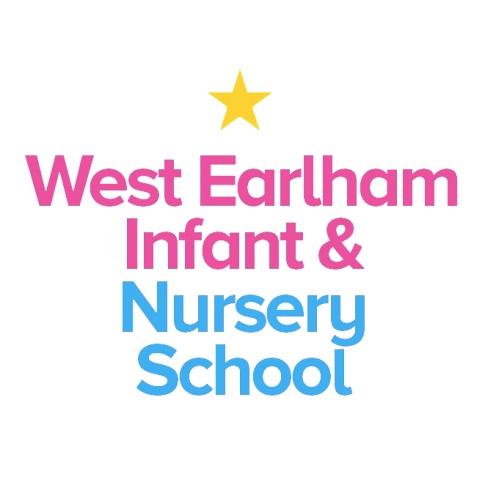 WEST EARLHAM INFANT AND NURSERY SCHOOL
Scarnell RoadNorwich NR5 8HT 
Telephone: 01603 451299
Head Teacher: Mrs Sarah Mardell
Class Teaching Assistant Term time plus 1 week 36.5 hours a week, Monday to Friday (8.30 - 4.30pm Mon-Thurs & Fri 8:30 - 3.30pm) Pay Scale: Scale D Permanent contract Starting from: September 2022‘Staff have very high expectations for what pupils can achieve.’ OFSTED Oct 2017One of our highly skilled Teaching Assistants is retiring, so we are looking for a confident and motivated individual to take their places as classroom teaching assistants in key stage one.  Our priority is to recruit staff who are ambitious for, yet sensitive to the needs of children, whatever their starting points. The applicant will have: Level 3 (or equivalent) relevant qualification or higherexperience and knowledge of how young children learnexcellent communication skillsexperience of teaching phonicsthe ability to use their own initiative to support the individual needs of childrenthe ability to develop positive and supportive relationships with children and their familiesthe ability to support the speech and language progress of children from various stages of developmentan understanding of how to support children’s writing an understanding of supporting a range of additional needs within the classroomthe skills to be an excellent team playerTo apply for this role please write a letter of support which outlines your suitability of your roleWe welcome visits to the school.  Please ring to make an appointment.Closing date: 12 noon, Monday 13th June 2022Interviews to be held on: Thursday 17th June 2022The interview day is fixed, but if there are exceptional circumstances which mean that this date is not suitable, please let us know when applying. You will be required to carry out an enhanced DBS check and comply with the Child Protection policy and procedures of the school and Norfolk Children’s Services. This school is committed to safeguarding and promoting the welfare of children and young people and expects all staff and volunteers to share this commitment.This post is likely to come under the requirements of the Childcare (Disqualification) 2009 Regulations and the successful applicant will be required to complete a declaration form to establish whether they are disqualified under these regulations